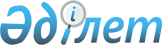 О внесении изменений в решение акима Байторысайского сельского округа от 27 ноября 2008 года № 1 "О присвоении названий улицам населенных пунктов Байторысайского сельского округа"Решение акима Байторысайского сельского округа Мартукского района Актюбинской области от 13 марта года № 3. Зарегистрировано Департаментом юстиции Актюбинской области 10 апреля 2015 года № 4298      В соответствии со статьей 35 Закона Республики Казахстан от 23 января 2001 года "О местном государственном управлении и самоуправлении в Республике Казахстан", Конституционным Законом Республики Казахстан от 3 июля 2013 года "О внесении изменений и дополнений в Конституционный закон Республики Казахстан и в некоторые законодательные акты Республики Казахстан по вопросам исключения противоречий, пробелов, коллизий между нормами права различных законодательных актов и норм, способствующих совершению коррупционных правонарушений", аким Байторысайского сельского округа РЕШИЛ:

      1.  Внести в решение акима Байторысайского сельского округа от 27 ноября 2008 года № 1 "О присвоении названий улицам населенных пунктов Байторысайского сельского округа" (зарегистрированное в реестре государственной регистрации нормативных правовых актов № 3-8-63, опубликованное 7 января 2009 года в районной газете "Мәртөк тынысы") следующие изменения:

      в заголовке указанного решения на государственном языке слова "селолық", "округіне қарасты" заменить словами "ауылдық", "округінің";

      в заголовке решения на русском языке слово "названий" заменить словом "наименования";

      в преамбуле решения слова "и постановления Правительства Республики Казахстан "Концепций государственной ономастической работы Республики Казахстан" № 45 от 21 января 2005 года" исключить;

      пункты 1, 2, 3, 4 решения объединить и изложить в следующей новой редакции:

      "1. Присвоить следующие наименования улицам населенных пунктов Байторысайского сельского округа:

      в селе Байторысай - Бокенбай батыр, Торангул, Биринши Мамыр, Абая Кунанбаева, Марата Оспанова, Тын, Женис, Набережная, Ардагер, Желтоксан;

      в селе Полтавка - Есет Кокиулы, А.Г Батурина, Жастар;

      в селе Дмитриевка - Достык, Бейбитшилик;

      в селе Покровка - Д.М. Кузьменко, Алии Молдагуловой, Женис, Есет Батыра, Кулакбай."

      2.  Настоящее решение вводится в действие по истечении десяти календарных дней после дня его первого официального опубликования.


					© 2012. РГП на ПХВ «Институт законодательства и правовой информации Республики Казахстан» Министерства юстиции Республики Казахстан
				
      Аким Байторысайского сельского округа

К. Жумабаев
